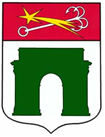 М у н и ц и п а л ь н о е    о б р а з о в а н и есубъекта    Российской   Федерации   Санкт-ПетербургН А Р В С К И Й    О К Р У ГМ е с т н а я   а д м и н и с т р а ц и яОборонная ул., д. 18, Санкт-Петербург, 198095, тел. (812) 786-77-66e-mail: narvokrug@yandex.ru; www.narvski-okrug.spb.ПОСТАНОВЛЕНИЕ№ 5125.10.2023Об утверждении перечня муниципальных программ на 2024 годВ соответствии со статьей 179 Бюджетного кодекса Российской Федерации, статьями 17 Положения «О бюджетном процессе во внутригородском муниципальном образовании города федерального значения Санкт-Петербурга муниципальный округ Нарвский округ», Местная администрация внутригородского муниципального образования города федерального значения Санкт-Петербурга муниципальный округ Нарвский округп о с т а н о в л я е т:Утвердить перечень муниципальных программ на 2024 год, согласно приложению  к настоящему постановлению.Контроль за исполнением данного Постановления оставляю за собой.Настоящее постановление вступает в силу со дня подписания.Со дня вступления в силу настоящего постановления признать утратившим силу постановление Местной администрации от 01.09.2023 №31. Глава Местной администрации                                                            Е.Б. Мацко Приложениек Постановлению Местной администрации внутригородского муниципального образования города федерального значения Санкт-Петербурга муниципальный округ Нарвский округ от 25.10.2023 № 51.Перечень муниципальных программ№ п/пНаименование муниципальной программы/подпрограммыОтветственный исполнитель муниципальной программы/подпрограммыИсполнитель (участник) муниципальной программы/подпрограммы01Организация и проведение мероприятий, направленных на обеспечение безопасности на территории ВМО МО Нарвский округЗаместитель главы МА МО Нарвский округПрограмма включает следующие подпрограммы:Программа включает следующие подпрограммы:Программа включает следующие подпрограммы:Программа включает следующие подпрограммы:1.1.Участие в профилактике правонарушений Заместитель главы МА МО Нарвский округМА МО Нарвский округ, МКУ «Информационный центр Нарвский»1.2.Участие в профилактике терроризма и экстремизма, а также в минимизации и (или) ликвидации последствий их проявлений Заместитель главы МА МО Нарвский округМА МО Нарвский округ, МКУ «Информационный центр Нарвский»1.3.Участие в реализации мер по профилактике дорожно-транспортного травматизма, включая размещение, содержание и ремонт искусственных неровностей на внутриквартальных проездахЗаместитель главы МА МО Нарвский округМА МО Нарвский округ,МКУ «Нарвская перспектива»,МКУ «Информационный центр Нарвский»1.4.Участие в мероприятиях по профилактике наркомании, незаконного потребления наркотических средств и психотропных веществ, новых потенциально опасных психоактивных веществ Заместитель главы МА МО Нарвский округМА МО Нарвский округ, МКУ «Информационный центр Нарвский»1.5.Участие в создании условий для реализации мер, направленных на укрепление межнационального и межконфессионального согласия, сохранение и развитие языков и культуры народов Российской Федерации, проживающих на территории муниципального образования, социальную и культурную адаптацию мигрантов, профилактику межнациональных (межэтнических) конфликтовЗаместитель главы МА МО Нарвский округМА МО Нарвский округ, МКУ «Информационный центр Нарвский»02Подготовка и обучение неработающего населения способам защиты и действиям в чрезвычайных ситуациях, содействие в сборе и обмене информацией в области защиты населения и территорий от чрезвычайных ситуаций. Содействие в информировании населения об угрозе возникновения или о возникновении чрезвычайных ситуаций в ВМО МО Нарвский округ. Заместитель главы МА МО Нарвский округМА МО Нарвский округ, МКУ «Информационный центр Нарвский»03Организация и проведение спортивных, досуговых и военно-патриотических мероприятий на территории ВМО МО Нарвский округДиректор МКУ «СТАРТ»Программа включает следующие подпрограммы:Программа включает следующие подпрограммы:Программа включает следующие подпрограммы:Программа включает следующие подпрограммы:3.1.Обеспечение условий для развития физической культуры и массового спорта, организация и проведение официальных физкультурных мероприятий, физкультурно-оздоровительных мероприятий и спортивных мероприятий муниципального образованияДиректор МКУ «СТАРТ»МКУ «СТАРТ»3.2.Проведение работ по военно-патриотическому воспитанию гражданДиректор МКУ «СТАРТ»МКУ «СТАРТ»3.3.Организация и проведение досуговых мероприятий для жителей ВМО МО Нарвский округДиректор МКУ «СТАРТ»МА МО Нарвский округ,МКУ «СТАРТ»04Проведение памятных дней, праздничных и иных зрелищных мероприятий на территории ВМО МО Нарвский округМА МО Нарвский округМА МО Нарвский округ05Участие в организации и финансировании временного трудоустройства несовершеннолетних в возрасте от 14 до 18 лет, проживающих на территории ВМО МО Нарвский округ, в свободное от учебы времяДиректорМКУ«Нарвская перспектива»МА МО Нарвский округ, МКУ «Нарвская перспектива»,МКУ «Информационный центр Нарвский»06Организация и проведение мероприятий экологической направленности в ВМО МО Нарвский округМА МО Нарвский округМА МО Нарвский округ, МКУ «Информационный центр Нарвский», МКУ «Старт»07Информационное обеспечение населения ВМО МО Нарвский округДиректорМКУ «Информационный центр Нарвский»МС МО Нарвский округ, МА МО Нарвский округ, МКУ «Информационный центр Нарвский»08Повышение эффективности муниципального управления в ВМО МО Нарвский округМА МО Нарвский округПрограмма включает следующие подпрограммы:Программа включает следующие подпрограммы:Программа включает следующие подпрограммы:Программа включает следующие подпрограммы:8.1.Повышение эффективности управления муниципальными финансами ВМО МО Нарвский округРуководитель финансово-экономического отдела МА МО Нарвский округМА МО Нарвский округ8.2.Противодействие коррупции в органах местного самоуправления ВМО МО Нарвский округРуководитель организационного отдела МА МО Нарвский округМС МО Нарвский округ, МА МО Нарвский округ, МКУ «Информационный центр Нарвский», МКУ «Нарвская перспектива», МКУ «СТАРТ»9Осуществление благоустройства и озеленения территории ВМО МО Нарвский округРуководитель отдела благоустройства МА МО Нарвский округПрограмма включает следующие подпрограммы:Программа включает следующие подпрограммы:Программа включает следующие подпрограммы:Программа включает следующие подпрограммы:9.1.Осуществление благоустройства территории Руководитель отдела благоустройства МА МО Нарвский округМА МО Нарвский округ, МКУ «Нарвская перспектива»,МКУ «СТАРТ»9.2.Осуществление работ в сфере озеленения территории Руководитель отдела благоустройства МА МО Нарвский округМА МО Нарвский округ, МКУ «Нарвская перспектива»,МКУ «СТАРТ»